							ProjektUchwała Nr ………/….…./2024 Rady Powiatu w Oleckuz dnia ………………………. 2024 r.w sprawie przyjęcia „Powiatowego programu rozwoju pieczy zastępczej na lata 
2024-2026”Na podstawie art. 12 pkt 11 ustawy z dnia 5 czerwca 1998 r. o samorządzie powiatowym (Dz. U. z 2024 r. poz. 107) oraz art. 180 pkt 1 ustawy z dnia 9 czerwca 2011 r. o wspieraniu rodziny i systemie pieczy zastępczej (Dz.U. z 2023 r. poz. 1426 i 1429) Rada Powiatu w Olecku uchwala, co następuje:§ 1. Przyjmuje się do realizacji „Powiatowy program rozwoju pieczy zastępczej na lata 
2024-2026” w brzmieniu określonym w załączniku do niniejszej uchwały.§ 2. Wykonanie uchwały powierza się Zarządowi Powiatu w Olecku.§ 3. Uchwała wchodzi w życie z dniem podjęcia.								Przewodniczący Rady Powiatu		 					Kazimierz IwanowskiUZASADNIENIEprojektu uchwały Rady Powiatu w Oleckuw sprawie przyjęcia „Powiatowego programu rozwoju pieczy zastępczej na lata 2024-2026”Powiatowe Centrum Pomocy Rodzinie w Olecku wystąpiło z wnioskiem o podjęcie uchwały w sprawie przyjęcia „Powiatowego programu rozwoju pieczy zastępczej na lata 2024-2026”.Zgodnie z art. 180 pkt 1 ustawy z dnia 9 czerwca 2011 r. o wspieraniu rodziny 
i systemie pieczy zastępczej (Dz. U. z 2023 r. poz. 1426 z późn. zm.) do zadań własnych powiatu należy opracowanie i realizacja 3-letnich powiatowych programów dotyczących rozwoju pieczy zastępczej, zawierających między innymi plan rozwoju rodzinnej pieczy zastępczej, plan ograniczania liczby dzieci w instytucjonalnej pieczy zastępczej oraz limit rodzin zastępczych zawodowych na dany rok kalendarzowy, uwzględniający założenia wynikające z planu rozwoju rodzinnej pieczy zastępczej, konieczność zapewnienia dzieciom z terenu powiatu rodzinnej pieczy zastępczej oraz ograniczanie liczby dzieci w instytucjonalnej pieczy zastępczej. Ostatnia edycja programu realizowana była w latach 2021-2023. W związku z jej zakończeniem opracowany został projekt programu na okres kolejnych 3 lat, tj. na lata 2024-2026.Program zawiera cele i kierunki, które będą podejmowane przez Organizatora Rodzinnej Pieczy Zastępczej, tj. Powiatowe Centrum Pomocy Rodzinie w Olecku, 
i Centrum Administracyjne Obsługi Placówek Opiekuńczo-Wychowawczych w Olecku, uwzględniając przy tym potrzeby rodzin zastępczych i ich podopiecznych oraz Domów im. J. Korczaka w Olecku i ich wychowanków. Ponadto wskazuje limit rodzin zastępczych zawodowych na kolejne 3 lata.W celu zebrania uwag i opinii nt. projektu uchwały został on poddany konsultacjom z organizacjami pozarządowymi i innymi podmiotami zrównanymi z terenu powiatu oleckiego.	W związku z powyższym konieczne jest podjęcie uchwały przez Radę Powiatu.    Załącznik do Uchwały Nr ………………Rady Powiatu w Olecku z dnia                                                                                                                   …………………POWIATOWY PROGRAMROZWOJU PIECZY ZASTĘPCZEJ NA LATA 2024-2026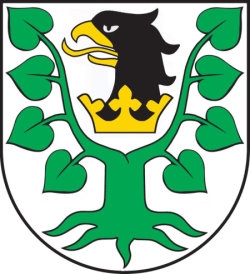 Olecko 2024Spis treści:WSTĘP………………………………………………………………………………………..3I. PODSTAWY PRAWNE PROGRAMU …………………………………………………..5II. ZADANIA Z ZAKRESU PIECZY ZASTĘPCZEJ……………………………………….51. Zadania powiatu realizowane przez Powiatowe Centrum Pomocy Rodzinie………62. Zadania Organizatora rodzinnej pieczy zastępczej……………………………………83. Zadania Koordynatora rodzinnej pieczy zastępczej…………………………………..94. Zadania Zarządu Powiatu………………………………………………………………10III. RODZINNA I INSTYTUCJONALNA PIECZA ZASTĘPCZA……………………..…11IV. DIAGNOZA PIECZY ZASTĘPCZEJ W POWIECIE OLECKIM……………………13 
1. Rodzinna piecza zastępcza………………………………………………………….....14 2. Instytucjonalna piecza zastępcza……………………………………………………...213.Osoby usamodzielniane…………………………………………………………………24V. WSPÓŁPRACA Z GMINAMI………………………………………………………...…26VI. ANALIZA ZAGROŻEŃ ŚRODOWISK RODZIN BIOLOGICZNYCH W POWIECIE OLECKIM……………………………………………………………………………………28VII. CELE PROGRAMU I DZIAŁANIA……………………………………………………30 Cel szczegółowy  I.  Rozwój i wsparcie rodzinnych form pieczy zastępczej……..….30Cel szczegółowy II. Wspieranie procesu usamodzielnienia wychowanków pieczy  zastępczej………………………………………………………………………………...…34Cel szczegółowy III. Wielokierunkowa praca z rodzinami biologicznymi dzieci przebywających w pieczy zastępczej…………………………………………………….36Cel szczegółowy IV. Podniesienie jakości usług świadczonych w zakresie pomocy dziecku i rodzinie ……………………………………………………………………..……385.Cel szczegółowy V. Utrzymanie poziomu świadczonych usług na terenie powiatu oleckiego w zakresie  instytucjonalnej pieczy zastępczej………………………...……39VIII. ŹRÓDŁA FINANSOWANIA PROGRAMU………………………………………….42IX.  MONITORING PROGRAMU…………………………………………………...…….43Wstęp Rodzina jako podstawowa komórka życia społecznego jest pierwszym 
i najważniejszym środowiskiem wychowawczym dziecka. Rodzina zaspokaja najważniejsze potrzeby każdego człowieka – potrzebę miłości i bezpieczeństwa. Dlatego prawo do wychowywania w rodzinie jest jednym z podstawowych praw każdego dziecka. Gwarantuje je art. 71 i 72 Konstytucji Rzeczypospolitej Polskiej, który stanowi, iż ,,Państwo w swojej polityce społecznej i gospodarczej uwzględnia dobro rodziny. Rodziny znajdujące się w trudnej sytuacji materialnej i społecznej, zwłaszcza wielodzietne i niepełne, mają prawo do szczególnej pomocy ze strony władz publicznych’’. Polityka rodzinna zajmuje szczególne miejsce w systemie polityki i pomocy społecznej. Obejmuje całokształt działań podejmowanych przez państwo, samorządy terytorialne, organizacje pozarządowe i inne podmioty w celu stworzenia odpowiednich warunków dla prawidłowego funkcjonowania rodzin 
i spełniania przez nie funkcji istotnych zarówno dla ich członków, jak i dla całego społeczeństwa. W przypadku pojawienia się jakichkolwiek problemów w wypełnianiu funkcji opiekuńczo-wychowawczej rodzina powinna zostać objęta pomocą 
i wsparciem na poziomie gminy z wykorzystaniem odpowiedniej infrastruktury 
w powiecie. Jeżeli zaistnieją przesłanki ograniczenia władzy rodzicielskiej rodzicom biologicznym, wówczas powiat zobowiązany jest zapewnić miejsce małoletnim 
w pieczy zastępczej.Podstawą przygotowania „Powiatowego programu rozwoju pieczy zastępczej na lata 2024 – 2026” w powiecie oleckim jest art. 180 pkt 1 ustawy z dnia 9 czerwca 2011 r. o wspieraniu rodziny i systemie pieczy zastępczej. Zgodnie z powyższym zapisem program powinien zawierać między innymi plan rozwoju rodzinnej pieczy zastępczej, plan ograniczania liczby dzieci w instytucjonalnej pieczy zastępczej oraz limit rodzin zastępczych zawodowych na dany rok kalendarzowy, uwzględniający założenia wynikające z planu rozwoju rodzinnej pieczy zastępczej, konieczność zapewnienia dzieciom z terenu powiatu rodzinnej pieczy zastępczej oraz ograniczanie liczby dzieci w instytucjonalnej pieczy zastępczej.Celem programu jest promocja, rozwój nowych i wsparcie istniejących form pieczy zastępczej na terenie powiatu oleckiego oraz zapewnienie dzieciom pozbawionym opieki rodzicielskiej pieczy zastępczej, jak również pomoc pełnoletnim wychowankom w usamodzielnieniu i integracji ze środowiskiem. Działania zawarte 
w tym programie są kontynuacją działań zawartych w obowiązującym dotychczas programie. Powiatowy program rozwoju pieczy zastępczej uwzględnia lokalne uwarunkowania, wyznacza kierunki działań w perspektywie kolejnych trzech lat, 
z uwzględnieniem źródła finansowania, które jest niezbędne do ich realizacji. 	Zadania powiatu w zakresie wspierania rodziny i systemu pieczy zastępczej na terenie powiatu oleckiego wykonuje Powiatowe Centrum Pomocy Rodzinie 
w Olecku, które Zarządzeniem Starosty Powiatu Oleckiego Nr 38/2011 z dnia 25 października 2011 r. zostało wyznaczone organizatorem rodzinnej pieczy zastępczej. Zarządzeniem Nr 30/2023 z dnia 14 listopada 2023 r. Dyrektor Powiatowego Centrum Pomocy Rodzinie w Olecku powołał Zespół do opracowania 3-letniego „Powiatowego programu dotyczącego rozwoju pieczy zastępczej na lata 2024–2026”. 
Program został opracowany w oparciu o diagnozę rodzinnej i instytucjonalnej pieczy zastępczej funkcjonującej na terenie powiatu oleckiego latach 2021–2023, sprawozdania rzeczowo-finansowe, informacje uzyskane z ośrodków pomocy społecznej z terenu powiatu oleckiego, informacje własne Powiatowego Centrum Pomocy Rodzinie i Centrum Administracyjnego Obsługi Placówek Opiekuńczo-Wychowawczych w Olecku oraz o aktualne potrzeby wynikające z konieczności umieszczenia dzieci poza rodzinami biologicznymi.Przedstawiony program służy usystematyzowaniu i ukierunkowaniu działań, ustaleniu priorytetów i zakresu prowadzonej działalności na rzecz rozwoju pieczy zastępczej, utrzymanie i podwyższanie standardów w instytucjonalnej pieczy oraz tworzenie nowej infrastruktury w powiecie oleckim. Program pozwoli zaplanować działania w zakresie profilaktyki i wspomagania opieki nad dzieckiem i rodziną, rozwijania i wspierania rodzinnych form pieczy zastępczej oraz usamodzielniających się wychowanków.I. Podstawy prawne Programu Działania w zakresie rozwoju pieczy zastępczej, w tym zadania zapisane 
w niniejszym Programie, podejmowane są i realizowane w oparciu o następujące przepisy i dokumenty:1) Konstytucję Rzeczypospolitej Polskiej z dnia 2 kwietnia 1997 r. (Dz. U. z 1997 r. 
nr 78 poz. 483 ze zm.);2) Konwencję o Prawach Dziecka przyjętą przez Zgromadzenie Ogólne Narodów Zjednoczonych dnia 20 listopada 1989 r. (Dz. U. z 1991 r. nr 120, poz. 526 ze zm.);3) Ustawę z dnia 9 czerwca 2011 r. o wspieraniu rodziny i systemie pieczy zastępczej (Dz. U. z 2023 r., poz. 1426 ze zm.);4) Ustawę z dnia 5 czerwca 1998 r. o samorządzie powiatowym (Dz. U. z 2022 r.
poz. 1526 z późn. zm.);5) Ustawę z dnia 12 marca 2004 r. o pomocy społecznej (Dz. U. z 2023 r., poz. 901 
ze zm.);6) Rozporządzenie Ministra Pracy i Polityki Społecznej z dnia 22 grudnia 2011 r. 
 w sprawie instytucjonalnej pieczy zastępczej (Dz. U. z 2011 r. nr 292, poz. 1720 
ze zm.);7) Ustawę z dnia 25 lutego 1964 roku Kodeks rodzinny i opiekuńczy (Dz.U. z 2023 r. poz. 2809 z późn.zm.) II. Zadania z zakresu pieczy zastępczej Ustawa z dnia 9 czerwca 2011 r. o wspieraniu rodziny i systemie pieczy zastępczej wprowadziła znaczące zmiany w systemie opieki nad dzieckiem i rodziną, w tym wyraźnie podzieliła kompetencje między samorząd gminny i powiatowy 
w zakresie:- pracy z rodziną - co należy do zadań własnych gmin - organizacji pieczy zastępczej – co należy do zadań własnych powiatu. Zgodnie z ww. ustawą zadania związane z zapewnieniem dzieciom pieczy zastępczej należą do zadań własnych powiatu. Do głównych zadań w tym zakresie należy organizowanie opieki i wychowania w pieczy zastępczej zarówno rodzinnej jak i instytucjonalnej, przyznawanie określonych w ustawie świadczeń oraz przyznawanie pomocy finansowej i wsparcia dla wychowanków opuszczających różne formy pieczy zastępczej.Gmina: - działania profilaktyczne, - praca (asystent rodziny, pracownik socjalny) z rodziną przeżywającą trudności 
w opiekowaniu się i wychowaniu dziecka.Powiat: - działania promujące rodzinną pieczę zastępczą, - organizacja rodzinnej i instytucjonalnej pieczy zastępczej, - wsparcie dla rodzin zastępczych i dzieci w nich umieszczonych, - pomoc i wsparcie dla usamodzielniających się wychowanków.1. Zadania Powiatu realizowane przez Powiatowe Centrum Pomocy Rodzinie 1) opracowanie i realizacja 3-letnich powiatowych programów dotyczących rozwoju pieczy zastępczej, zawierających między innymi plan rozwoju rodzinnej pieczy zastępczej, plan ograniczania liczby dzieci w instytucjonalnej pieczy zastępczej oraz limit rodzin zastępczych zawodowych na dany rok kalendarzowy, uwzględniający założenia wynikające z planu rozwoju rodzinnej pieczy zastępczej, konieczność zapewnienia dzieciom z terenu powiatu rodzinnej pieczy zastępczej oraz ograniczanie liczby dzieci w instytucjonalnej pieczy zastępczej; 2) zapewnienie dzieciom pieczy zastępczej w rodzinach zastępczych, rodzinnych domach dziecka oraz w placówkach opiekuńczo-wychowawczych;3) organizowanie wsparcia osobom usamodzielnianym opuszczającym rodziny zastępcze, rodzinne domy dziecka oraz placówki opiekuńczo-wychowawcze 
i regionalne placówki opiekuńczo-terapeutyczne, przez wspieranie procesu usamodzielnienia; 4) tworzenie warunków do powstawania i działania rodzin zastępczych, rodzinnych domów dziecka i rodzin pomocowych; 5) prowadzenie placówek opiekuńczo-wychowawczych oraz placówek wsparcia dziennego o zasięgu ponadgminnym; 6) organizowanie szkoleń dla rodzin zastępczych, prowadzących rodzinne domy dziecka i dyrektorów placówek opiekuńczo- wychowawczych typu rodzinnego oraz kandydatów do pełnienia funkcji rodziny zastępczej, prowadzenia rodzinnego domu dziecka lub pełnienia funkcji dyrektora placówki opiekuńczo-wychowawczej typu rodzinnego; 7) organizowanie wsparcia dla rodzinnej pieczy zastępczej, w szczególności przez tworzenie warunków do powstawania, w tym grup wsparcia i specjalistycznego poradnictwa; 8) zapewnienie przeprowadzenia przyjętemu do pieczy zastępczej dziecku niezbędnych badań lekarskich; 9) wprowadzenie danych do rejestru dot. pieczy zastępczej, ich aktualizacja 
i usuwanie; 10) kompletowanie we współpracy z właściwym ośrodkiem pomocy społecznej dokumentacji związanej z przygotowaniem dziecka do umieszczenia w rodzinie zastępczej albo rodzinnym domu dziecka; 11) finansowanie: a) świadczeń pieniężnych dotyczących dzieci z terenu powiatu, umieszczonych 
w rodzinach zastępczych, rodzinnych domach dziecka, placówkach opiekuńczo – wychowawczych, regionalnych placówkach opiekuńczo-terapeutycznych, interwencyjnych ośrodkach preadopcyjnych lub rodzinach pomocowych, na jego terenie lub na terenie innego powiatu; b) pomocy przyznawanej osobom usamodzielnianym opuszczającym rodziny zastępcze, rodzinne domy dziecka, placówki opiekuńczo-wychowawcze lub regionalne placówki opiekuńczo-terapeutyczne; c) szkoleń dla kandydatów do pełnienia funkcji rodziny zastępczej, prowadzenia rodzinnego domu dziecka lub pełnienia funkcji dyrektora placówki opiekuńczo-wychowawczej typu rodzinnego oraz szkoleń dla rodzin zastępczych, prowadzących rodzinne domy dziecka oraz dyrektorów placówek opiekuńczo-wychowawczych typu rodzinnego; 12) sporządzanie sprawozdań rzeczowo-finansowych z zakresu wspierania rodziny 
i systemu pieczy zastępczej oraz przekazywanie ich właściwemu wojewodzie w wersji elektronicznej; 13) przekazywanie informacji o powstaniu zaległości z tytułu ponoszenie opłaty 
za pobyt dziecka w pieczy zastępczej do biura informacji gospodarczej informacji; 14) współpraca ze środowiskiem lokalnym; 15) realizacja zadań wynikających z rządowych programów wspierania rodziny 
i systemu pieczy zastępczej;Zadania zlecone z zakresu administracji rządowej: 1) realizacja zadań wynikających z rządowych programów wspierania rodziny 
i systemu pieczy zastępczej, 2) finansowanie pobytu w pieczy zastępczej dzieci cudzoziemskich mających miejsce zamieszkania w Rzeczypospolitej Polskiej na podstawie: a) zezwolenia na pobyt rezydenta długoterminowego Unii Europejskiej,b) uzyskania w Rzeczypospolitej Polskiej statusu uchodźcy lub ochrony uzupełniającej. 2. Zadania Organizatora rodzinnej pieczy zastępczej1) prowadzenie naboru kandydatów do pełnienia funkcji rodziny zastępczej niezawodowej, rodziny zastępczej zawodowej lub prowadzenia rodzinnego domu dziecka; 2) kwalifikowanie osób kandydujących do pełnienia funkcji rodziny zastępczej lub prowadzenia rodzinnego domu dziecka oraz wydawanie zaświadczeń kwalifikacyjnych zawierających potwierdzenie ukończenia szkolenia, opinię 
o spełnianiu warunków i ocenę predyspozycji do sprawowania pieczy zastępczej; 3) organizowanie szkoleń dla kandydatów do pełnienia funkcji rodziny zastępczej lub prowadzenia rodzinnego domu dziecka; 4) organizowanie szkoleń dla kandydatów do pełnienia funkcji dyrektora placówki opiekuńczo-wychowawczej typu rodzinnego, wydawanie świadectw ukończenia tych szkoleń oraz opinii dotyczącej predyspozycji do pełnienia funkcji dyrektora 
i wychowawcy w placówce opiekuńczo-wychowawczej typu rodzinnego; 5) zapewnianie rodzinom zastępczym oraz prowadzącym rodzinne domy dziecka szkoleń mających na celu podnoszenie ich kwalifikacji, biorąc pod uwagę ich potrzeby; 6) zapewnianie pomocy i wsparcia osobom sprawującym rodzinną pieczę zastępczą, 
w szczególności w ramach grup wsparcia oraz rodzin pomocowych; 7) organizowanie dla rodzin zastępczych oraz prowadzących rodzinne domy dziecka pomocy wolontariuszy; 8) współpraca ze środowiskiem lokalnym, w szczególności z ośrodkiem pomocy społecznej, sądami i ich organami pomocniczymi, instytucjami oświatowymi, podmiotami leczniczymi, a także kościołami i związkami wyznaniowymi oraz 
z organizacjami społecznymi; 9) prowadzenie poradnictwa i terapii dla osób sprawujących rodzinną pieczę zastępczą i ich dzieci oraz dzieci umieszczonych w pieczy zastępczej; 10) zapewnianie pomocy prawnej osobom sprawującym rodzinną pieczę zastępczą, 
w szczególności w zakresie prawa rodzinnego; 11) dokonywanie okresowej oceny sytuacji dzieci przebywających w rodzinnej pieczy zastępczej; 12) prowadzenie działalności diagnostyczno-konsultacyjnej, której celem jest pozyskiwanie, szkolenie i kwalifikowanie osób zgłaszających gotowość do pełnienia funkcji rodziny zastępczej zawodowej, rodziny zastępczej niezawodowej oraz prowadzenia rodzinnego domu dziecka, a także szkolenie i wspieranie psychologiczno - pedagogiczne osób sprawujących rodzinną pieczę zastępczą oraz rodziców dzieci objętych tą pieczą; 13) przeprowadzanie badań pedagogicznych i psychologicznych, dotyczących kandydatów do pełnienia funkcji rodziny zastępczej lub prowadzenia rodzinnego domu dziecka; 14) zapewnianie rodzinom zastępczym zawodowym i niezawodowym oraz prowadzącym rodzinne domy dziecka poradnictwa, które ma na celu zachowanie 
i wzmocnienie ich kompetencji oraz przeciwdziałanie zjawisku wypalenia zawodowego; 15) zapewnienie koordynatorom rodzinnej pieczy zastępczej szkoleń mających 
na celu podnoszenie ich kwalifikacji;16) przedstawianie staroście i radzie powiatu corocznego sprawozdania z efektów pracy; 17) zgłaszanie do ośrodków adopcyjnych informacji o dzieciach z uregulowaną sytuacją prawną, w celu poszukiwania dla nich rodzin przysposabiających; 18) organizowanie opieki nad dzieckiem, w przypadku, gdy rodzina zastępcza albo prowadzący rodzinny dom dziecka okresowo nie może sprawować opieki, 
w szczególności z powodów zdrowotnych lub losowych albo zaplanowanego wypoczynku, 19) wprowadzanie danych do rejestru dot. pieczy zastępczej, ich aktualizacja i usuwanie. 3. Zadania Koordynatora rodzinnej pieczy zastępczej Organizator zatrudnia Koordynatora rodzinnej pieczy zastępczej, w celu objęcia pomocą i wsparciem rodziny zastępcze oraz prowadzących rodzinne domy dziecka. Koordynator rodzinnej pieczy zastępczej zgodnie z ustawą o wspieraniu rodziny 
i pieczy zastępczej może objąć wsparciem i pomocą nie więcej niż 15 rodzin. Zadania Koordynatora: 1) udzielanie pomocy rodzinom zastępczym i prowadzącym rodzinne domy dziecka 
w realizacji zadań wynikających z pieczy zastępczej; 2) przygotowanie, we współpracy z asystentem rodziny i odpowiednio rodziną zastępczą lub prowadzącym rodzinny dom dziecka  planu pomocy dziecku; 3) pomoc rodzinom zastępczym oraz prowadzącym rodzinne domy dziecka 
w nawiązaniu wzajemnego kontaktu; 4) zapewnianie rodzinom zastępczym oraz prowadzącym rodzinne domy dziecka dostępu do specjalistycznej pomocy dla dzieci, w tym psychologicznej, reedukacyjnej i rehabilitacyjnej; 5) zgłaszanie do ośrodków adopcyjnych informacji o dzieciach z uregulowaną sytuacją prawną, w celu poszukiwania dla nich rodzin przysposabiających; 6) udzielanie wsparcia pełnoletnim wychowankom rodzinnych form pieczy zastępczej; 7) przedstawianie corocznego sprawozdania z efektów pracy organizatorowi rodzinnej pieczy zastępczej. 4. Zadania Zarządu Powiatu Zarząd Powiatu sprawuje kontrolę nad organizatorami rodzinnej pieczy zastępczej, rodzinami zastępczymi, prowadzącymi rodzinne domy dziecka oraz placówkami opiekuńczo–wychowawczymi. Zarząd może upoważnić, w formie pisemnej, 
do sprawowania kontroli członka zarządu powiatu, pracownika urzędu albo kierownika jednostki organizacyjnej powiatu. Czynności kontrolnych nie może wykonywać koordynator rodzinnej pieczy zastępczej. Zarząd Powiatu ma prawo do: 1) żądania informacji, dokumentów i danych, niezbędnych do sprawowania kontroli;2) wstępu w ciągu doby, w tym w porze nocnej – w przypadku zagrożenia zdrowia lub życia dziecka do obiektów i pomieszczeń kontrolowanej jednostki, rodziny zastępczej lub osób prowadzących rodzinny dom dziecka w których wykonywane są ich zadania; 3) przeprowadzania oględzin obiektów, składników majątku kontrolowanej jednostki oraz przebiegu określonych czynności objętych obowiązującym standardem;4) przeprowadzania oględzin obiektów, w których kontrolowana rodzina zastępcza lub osoby prowadzące rodzinny dom dziecka sprawują pieczą zastępczą; 5) żądania od pracowników kontrolowanej jednostki, rodziny zastępczej lub osób prowadzących rodzinny dom dziecka udzielenia informacji w formie ustnej lub pisemnej w zakresie przeprowadzanej kontroli; 6) obserwacji dzieci umieszczonych w pieczy zastępczej; 7) przeprowadzania indywidualnych rozmów z dziećmi umieszczonymi w pieczy zastępczej, w tym zasięgania opinii dzieci, z uwzględnieniem ich wieku, możliwości intelektualnych oraz stopnia dojrzałości poznawczej.III. Rodzinna i instytucjonalna piecza zastępcza 	Podstawowe formy pieczy zastępczej to: rodzinna i instytucjonalna piecza zastępcza. Ustawa o wspieraniu rodziny i systemie pieczy zastępczej kładzie nacisk na ograniczenie roli placówek opiekuńczo–wychowawczych na rzecz rozwoju rodzinnej pieczy zastępczej. Dla dziecka, które jest pozbawione częściowo lub całkowicie opieki rodzicielskiej, w pierwszej kolejności poszukuje się rodziny zastępczej, 
a dopiero po wyczerpaniu takiej możliwości, dziecko trafia do instytucjonalnej pieczy zastępczej.Rodzinna piecza zastępcza: Rodzinna piecza zastępcza to system, w skład którego wchodzą spokrewnione, niezawodowe i zawodowe rodziny zastępcze, w tym rodziny zawodowe pełniące funkcję pogotowia rodzinnego i rodziny zawodowe specjalistyczne oraz rodzinne domy dziecka. Rodziny zastępcze spokrewnione tworzą wstępni i rodzeństwo dziecka. Dzięki temu, w sposób naturalny podtrzymywane są więzi rodzinne, 
a jednocześnie dzieci pozostają w swojej dalszej, ale biologicznej rodzinie. Umieszczenie w takim środowisku jest priorytetowe, o ile jest zgodne z dobrem dziecka. Rodziny zastępcze niezawodowe tworzą osoby niespokrewnione 
z dzieckiem lub krewni niebędący wstępnymi i rodzeństwem dziecka. 
W rodzinie niezawodowej w tym samym czasie może przebywać łącznie nie więcej niż 3 wychowanków. Jedynie za zgodą rodziny zastępczej oraz po uzyskaniu pozytywnej opinii koordynatora rodzinnej pieczy zastępczej jest dopuszczalne umieszczenie większej liczby dzieci. Niemniej jednak dotyczy to umieszczenia rodzeństwa. Rodziny zastępcze zawodowe w tym: 1) Pełniące funkcję pogotowia rodzinnego – tworzą osoby niespokrewnione 
z dzieckiem; umieszcza się w nich dziecko do czasu unormowania jego sytuacji, nie dłużej niż na okres 4 miesięcy. W szczególnie uzasadnionych przypadkach okres ten może być przedłużony, za zgodą organizatora rodzinnej pieczy zastępczej do 8 miesięcy lub do zakończenia postępowania sądowego o powrót dziecka do rodziny, przysposobienie lub umieszczenie w rodzinnej pieczy zastępczej. 2) Specjalistyczne rodziny zastępcze – umieszcza się w nich w szczególności dzieci legitymujące się orzeczeniem o niepełnosprawności lub orzeczeniem o znacznym lub umiarkowanym stopniu niepełnosprawności, dzieci skierowane na podstawie ustawy 
z dnia 9 czerwca 2022 r. o wspieraniu i resocjalizacji nieletnich, a także małoletnie matki z dziećmi.W rodzinie zastępczej zawodowej, podobnie jak w niezawodowej, w tym samym czasie może przebywać nie więcej niż 3 wychowanków, a umieszczenie większej liczby dzieci (rodzeństwa) wymaga zgody rodziny zastępczej i pozytywnej opinii koordynatora rodzinnej pieczy zastępczej. Rodzinny dom dziecka może stworzyć małżeństwo lub osoba niepozostająca w związku małżeńskim. W rodzinnym domu dziecka w tym samym czasie może przebywać łącznie nie więcej niż 8 wychowanków. W razie konieczności umieszczenia rodzeństwa, za zgodą prowadzącego rodzinny dom dziecka oraz po uzyskaniu pozytywnej opinii koordynatora rodzinnej pieczy zastępczej, jest dopuszczalne umieszczenie w tym samym czasie większej liczby dzieci. W tej formie opieki wychowywane są dzieci 
w różnym wieku, w tym dorastające i usamodzielniające się, umożliwione jest wspólne wychowanie się licznego rodzeństwa. Z prowadzącym rodzinny dom dziecka starosta zawiera umowę na okres co najmniej 5 lat. Jeżeli przebywa w nim więcej niż 4 dzieci, na wniosek prowadzącego rodzinny dom dziecka zatrudnia się osobę do pomocy przy sprawowaniu opieki nad dziećmi i przy pracach gospodarskich.Osoby pełniące funkcje rodziny zastępczej zawodowej i niezawodowej muszą ukończyć szkolenie dla kandydatów do pełnienia funkcji rodziny zastępczej. 
Z zawodową rodziną zastępczą zawierana jest umowa na okres co najmniej 4 lat. Dodatkowo z tytułu wykonywanej pracy rodziny te otrzymują wynagrodzenie. Rodzina zastępcza nie przejmuje pełnej władzy nad dzieckiem, sprawuje wyłącznie bieżącą pieczę. Wyjątek stanowi, gdy sąd rodzinny ustanowi rodzinę zastępczą również opiekunem prawnym dla danego dziecka. Wówczas rodzina zastępcza posiada prawo o decydowaniu o wszystkich sprawach istotnych dla rozwoju 
i wychowania dziecka. Rodzina zastępcza powinna zapewnić dziecku całodobową opiekę i wychowanie, a w szczególności dostęp do świadczeń zdrowotnych, zapewnić właściwą edukację i wyrównywanie braków rozwojowych i szkolnych, zapewnić rozwój uzdolnień i zainteresowań, a także zaspokoić jego potrzeby emocjonalne, bytowe, rozwojowe, społeczne i religijne. Jeżeli sąd nie postanowi inaczej, dziecko przebywające w pieczy zastępczej ma prawo do kontaktu 
z rodzicami lub innymi członkami rodziny. Dziecko powinno mieć również poczucie tego, że rodzina zastępcza zapewnia mu ochronę przed ingerencją w jego życie prywatne. Przede wszystkim rodzina zastępcza powinna traktować dziecko przebywające w pieczy zastępczej w sposób sprzyjający godności 
i wartości osobistej. Instytucjonalna piecza zastępcza: Instytucjonalna piecza zastępcza jest sprawowana w formie: 1) placówki opiekuńczo – wychowawczej typu: socjalizacyjnego, interwencyjnego, specjalistyczno – terapeutycznego, rodzinnego, 2) regionalnej placówki opiekuńczo – terapeutycznej, 3) interwencyjnego ośrodka preadopcyjnego. W placówce opiekuńczo – wychowawczej typu socjalizacyjnego, interwencyjnego lub specjalistyczno – terapeutycznego są umieszczane dzieci powyżej 10 roku życia, wymagające szczególnej opieki lub mające trudności w przystosowaniu się do życia w rodzinie. W sytuacji, gdy sąd ingeruje we władzę rodzicielską i konieczne jest umieszczenie dziecka poza środowiskiem naturalnym, powinno być ono umieszczone w pierwszej kolejności w rodzinnej formie pieczy zastępczej. Jednak nie zawsze takie rozwiązanie jest możliwe, dlatego też istotną funkcję pełni instytucjonalna piecza zastępcza. Placówki opiekuńczo – wychowawcze zapewniają dzieciom całodobową opiekę i wychowanie, zaspokajają podstawowe potrzeby dziecka.IV. Diagnoza pieczy zastępczej w powiecie oleckimUstawa z dnia 9 czerwca 2011 r. o wspieraniu rodziny i systemie pieczy zastępczej obowiązująca od dnia 1 stycznia 2012 r. reguluje organizowanie dzieciom rodzinnej (rodziny zastępcze) i instytucjonalnej (placówki opiekuńczo-wychowawcze) pieczy zastępczej w przypadku niemożności zapewnienia opieki i wychowania przez rodziców oraz zakres i sposób finansowania rodzinnej pieczy zastępczej, a także przyznawania pomocy osobom usamodzielnianym opuszczającym ww. pieczę zastępczą.1. Rodzinna piecza zastępczaW powiecie oleckim rodziny zastępcze funkcjonują na terenie 4 gmin:- Olecko,- Kowale Oleckie,- Świętajno,- Wieliczki.Zgodnie z ustawą z dnia 9 czerwca 2011 roku o wspieraniu rodziny i systemie pieczy zastępczej formami rodzinnej pieczy zastępczej są: Rodziny spokrewnione - opiekę i wychowanie nad dzieckiem przejmują członkowie rodziny dziecka, będący wstępnym (dziadkowie, pradziadkowie) lub rodzeństwo. Źródło: PCPR w OleckuRodziny niezawodowe - tworzone są przez małżeństwo lub osoby niepozostające 
w związku małżeńskim, niebędący wstępnymi lub rodzeństwem dziecka, w tym przez osoby z dalszej rodziny lub też niespokrewnione z dziećmi. Źródło: PCPR w OleckuRodziny zawodowe (w tym rodziny zawodowe pełniące funkcję pogotowia rodzinnego i zawodowe specjalistyczne) tworzą małżonkowie lub osoby niepozostające w związku małżeńskim, niebędący wstępnymi lub rodzeństwem dziecka. Źródło: PCPR w OleckuRodzinne domy dziecka – tworzą małżonkowie lub osoby niepozostające w związku małżeńskim, niebędący wstępnymi lub rodzeństwem dziecka. Źródło: PCPR w OleckuAnalizując przedstawione tabele należy stwierdzić, że w stosunku do ogółu rodzin funkcjonujących w latach 2021-2023 najwięcej było rodzin zastępczych spokrewnionych. 
W 2022 r. w powiecie oleckim 1 rodzina zastępcza zawodowa została przekształcona 
w rodzinny dom dziecka. Obecnie przebywa w nim 10 dzieci. Przyczyny umieszczenia dzieci w rodzinnej pieczy zastępczej w latach 2021-2023 wg stanu na koniec każdego roku kalendarzowego. Źródło: PCPR w Olecku Z zebranych danych wynika, że główną przyczyną umieszczania dzieci 
w rodzinnej pieczy zastępczej w latach 2021-2023 były bezradność rodziców 
w sprawach opiekuńczo – wychowawczych i alkohol. Spośród wszystkich przyczyn najmniejszy odsetek stanowiły długotrwała choroba, niepełnosprawność i sieroctwo.W latach 2021-2023 pobyt rodziców za granicą, stosowanie przemocy domowej, jak również ubóstwo czy bezrobocie nie były podstawą do umieszczania dzieci w pieczy zastępczej.Dzieci, które opuściły rodziny zastępcze w latach 2021-2023Źródło: PCPR w OleckuAnalizując powyższą tabelę widzimy, że w pierwszej kolejności wychowankowie powracają pod opiekę rodziców biologicznych. Świadczenia przysługujące rodzinom zastępczymRodzinie zastępczej oraz prowadzącemu rodzinny dom dziecka zgodnie 
z obowiązującymi przepisami, na każde umieszczone dziecko, przysługuje świadczenie na pokrycie kosztów jego utrzymania, nie niższe niż kwota: a) 899 zł miesięcznie – w przypadku dziecka umieszczonego w rodzinie zastępczej spokrewnionej, b) 1361 zł miesięcznie – w przypadku dziecka umieszczonego w rodzinie zastępczej zawodowej, rodzinie zastępczej niezawodowej lub rodzinnym domu dziecka. Ponadto, rodzinom zastępczym zawodowym oraz prowadzącym rodzinne domy dziecka przysługuje także wynagrodzenie. Ww. świadczenia są obligatoryjne 
i zgodnie z ustawą podlegają waloryzacjic) 274 zł – dodatek na pokrycie zwiększonych kosztów utrzymania dziecka legitymującego się orzeczeniem o niepełnosprawności lub orzeczeniem o znacznym lub umiarkowanym stopniu niepełnosprawności umieszczonego w rodzinie zastępczej oraz rodzinnym domu dziecka.Rodzina zastępcza niezawodowa i zawodowa może otrzymywać środki finansowe na utrzymanie lokalu mieszkalnego w budynku wielorodzinnym lub domu jednorodzinnego w wysokości odpowiadającej kosztom ponoszonym przez rodzinę zastępczą niezawodową albo zawodową na czynsz, opłaty z tytułu najmu, opłaty 
za energię elektryczną i cieplną, opał, wodę, gaz, odbiór nieczystości stałych 
i płynnych, dźwig osobowy, antenę zbiorczą, abonament telewizyjny i radiowy, usługi telekomunikacyjne oraz związanym z kosztami eksploatacji. Środki finansowe starosta jest zobowiązany przyznać rodzinie zastępczej, w której umieszczono powyżej 3 dzieci i osób, które osiągnęły pełnoletność przebywając w pieczy zastępczej, o których mowa w art. 37 ust. 2-4 i 6, oraz osób opuszczających rodzinną pieczę zastępczą jako niepełnoletnie, o których mowa w art. 37 ust. 5 i 6, umieszczonych w rodzinie zastępczej oraz jeżeli potrzeba przyznania tych środków zostanie potwierdzona w opinii organizatora rodzinnej pieczy zastępczej.Liczba rodzin korzystających ze środków finansowych na utrzymanie lokalu mieszkalnego w budynku wielorodzinnym lub domu jednorodzinnego 
w latach 2021-2023 Źródło: PCPR w OleckuProwadzący rodzinny dom dziecka otrzymuje środki finansowe na utrzymanie lokalu mieszkalnego w budynku wielorodzinnym lub domu jednorodzinnego, 
w którym jest prowadzony rodzinny dom dziecka w wysokości odpowiadającej kosztom ponoszonym przez rodzinny dom dziecka na czynsz, opłaty z tytułu najmu, opłaty za energię elektryczną i cieplną, opał, wodę, gaz, odbiór nieczystości stałych 
i płynnych, dźwig osobowy, antenę zbiorczą, abonament telewizyjny i radiowy, usługi telekomunikacyjne oraz związanym z kosztami eksploatacji, obliczonym przez podzielenie łącznej kwoty tych kosztów przez liczbę osób zamieszkujących w tym lokalu lub domu jednorodzinnym i pomnożenie przez liczbę dzieci i osób, które osiągnęły pełnoletność przebywając w pieczy zastępczej, o których mowa w art. 37 ust. 2-4 i 6, oraz osób opuszczających rodzinną pieczę zastępczą jako niepełnoletnie, o których mowa w art. 37 ust. 5 i 6, umieszczonych w rodzinnym domu dziecka wraz z prowadzącym rodzinny dom dziecka.Zwrot kosztów utrzymania pozostawał w latach 2021-2023 na tym samym poziomie. W 2021 roku ze świadczenia korzystały dwie rodziny zastępcze zawodowe, jedna rodzina zastępcza niezawodowa oraz rodzinny dom dziecka. 
W latach 2022-2023 ww. świadczenie otrzymywały dwie zawodowe rodziny zastępcze oraz dwa rodzinne domy dziecka. Rodziny zastępcze poza świadczeniami obligatoryjnymi mogą ubiegać się o świadczenia fakultatywne oraz dodatki na dziecko w rodzinie zastępczej. Przyjmując dziecko do rodziny, mogą otrzymać:- jednorazowe świadczenie na pokrycie niezbędnych kosztów związanych 
z potrzebami przyjmowanego dziecka, np. na zakup łóżeczka dla dziecka, biurka itp.; - dofinansowanie do wypoczynku poza miejscem zamieszkania dziecka umieszczonego w rodzinie, np. dofinansowanie do wyjazdu na obóz, wycieczkę itp. 
Z reguły z pomocy tej należy się rozliczyć okazując rachunki, faktury. Wysokość kwoty dofinansowania ww. świadczeń nie została określona ustawowo;- świadczenie na pokrycie kosztów związanych z wystąpieniem zdarzenia losowego, mającego wpływ na jakość sprawowanej opieki (np. choroba, pożar itp.).Świadczenia fakultatywne przyznane rodzinom zastępczym w latach 2021-2023 Źródło: PCPR w OleckuW latach 2021-2023 decyzją administracyjną zostały przyznane ww. świadczenia na wnioski rodzin zastępczych. W 2021 r. z 36 decyzji 4 były odmowne, w 2022 r. z 37 decyzji 4 były odmowne, natomiast w 2023 r. wydano 25 decyzji przyznających ww. świadczenia.Szkolenia dla kandydatów na rodziny zastępcze oraz dla funkcjonujących rodzin zastępczych na terenie powiatu oleckiego.Źródło: PCPR w OleckuPowyższa tabela wskazuje, iż mimo prowadzonych kampanii odnośnie naboru kandydatów na rodziny zastępcze brak jest osób chętnych do pełnienia tej funkcji.Wsparcie rodzin zastępczych Źródło: PCPR w OleckuAnalizując powyższe dane zasadna jest kontynuacja wsparcia rodzin zastępczych 
i podopiecznych.Ogółem wydatki poniesione na rodzinną pieczę zastępczą w latach 2021-2023 r.2. Instytucjonalna piecza zastępcza:Zgodnie z decyzjami Wojewody Warmińsko-Mazurskiego z dnia 3 lutego 2014 r. na terenie powiatu oleckiego funkcjonuje 6 placówek opiekuńczo-wychowawczych: 1) Dom nr 1 im. Janusza Korczaka jako placówka opiekuńczo-wychowawcza typu socjalizacyjnego przeznaczony dla 10 dzieci,2) Dom nr 2 im. Janusza Korczaka jako placówka opiekuńczo-wychowawcza typu socjalizacyjnego przeznaczony dla 10 dzieci,3) Dom nr 3 im. Janusza Korczaka jako placówka opiekuńczo-wychowawcza typu socjalizacyjnego przeznaczony dla 14 dzieci,4) Dom nr 4 im. Janusza Korczaka jako placówka opiekuńczo-wychowawcza typu socjalizacyjnego przeznaczony dla 10 pełnoletnich wychowanków kontynuujących naukę,5) Dom nr 5 im. Janusza Korczaka jako placówka opiekuńczo-wychowawcza typu socjalizacyjno-interwencyjnego przeznaczony dla 14 dzieci (4 miejsca interwencyjne),6) Dom nr 6 im. Janusza Korczaka jako placówka opiekuńczo-wychowawcza typu socjalizacyjnego przeznaczony dla 10 dzieci.Zezwolenia na prowadzenie ww. placówek zostały wydane na czas nieokreślony po przeprowadzeniu w dniu 17.01.2014 r. przez Wydział Polityki Społecznej Warmińsko-Mazurskiego Urzędu Wojewódzkiego w Olsztynie kontroli dotyczącej oceny spełnienia warunków oraz standardów określonych w przepisach prawa oraz oględzin obiektów.Obsługę ekonomiczno-administracyjną i organizacyjną wszystkich prowadzonych w powiecie placówek opiekuńczo-wychowawczych prowadzi Centrum Administracyjne  Obsługi Placówek Opiekuńczo-Wychowawczych. Liczba dzieci przebywających w instytucjonalnej pieczy zastępczej 
wg stanu na koniec danego rokuŹródło: PCPR w Olecku	W 2021 r. liczba dzieci z powiatu oleckiego stanowiła 38,98 % ogółu liczby wychowanków, w 2022 r. 36,76 %, natomiast w 2023 r. 37,31 %.Przyczyny umieszczenia dzieci w instytucjonalnej pieczy zastępczej w latach 2021-2023 wg stanu na koniec każdego roku kalendarzowegoŹródło: PCPR w OleckuGłówną przyczyną umieszczania dzieci w instytucjonalnej rodzinnej pieczy zastępczej w latach 2021-2023 był alkohol i bezradność rodziców w sprawach opiekuńczo – wychowawczych. Koszt utrzymania dziecka w instytucjonalnej pieczy zastępczej 
w latach 2021-2023Źródło: PCPR w OleckuWw. tabela wskazuje, że koszt utrzymania dziecka w instytucjonalnej pieczy zastępczej z roku na rok wzrasta. Średnie miesięczne wydatki przeznaczone 
na utrzymanie dziecka w placówce opiekuńczo-wychowawczej wprowadzane są Zarządzeniem Starosty Oleckiego ogłoszonym w Dzienniku Urzędowym Województwa Warmińsko-Mazurskiego.Zgodnie z ustawą o wspieraniu rodziny i systemie pieczy zastępczej 
w placówkach opiekuńczo-wychowawczych typu interwencyjnego, socjalizacyjnego, specjalistyczno-terapeutycznego oraz w regionalnych placówkach opiekuńczo-terapeutycznych w okresie 4 lat od dnia wejścia jej w życie, tj. od dnia 1 stycznia 2012 r., mogły być umieszczane dzieci powyżej 7 roku życia (przebywać w tych placówkach mogły do dnia 31 grudnia 2019 r.). Po 31 grudnia 2019 r. w placówkach mogą przebywać jedynie dzieci powyżej 10 roku życia. Umieszczanie dzieci poniżej tego wieku jest możliwe w przypadku, gdy w danej placówce opiekuńczo-wychowawczej umieszczona jest matka lub ojciec tego dziecka oraz w innych wyjątkowych przypadkach, szczególnie gdy przemawia za tym stan ich zdrowia lub dotyczy to rodzeństwa. W 2021 r. występowano do Wojewody Warmińsko-Mazurskiego o zgodę na przyjęcie do Domu im. Janusza Korczaka dwojga dzieci ponad limit, jednak ostatecznie nie zostały one umieszczone w placówce ponieważ jedno dziecko osiągnęło pełnoletność, a drugie zostało umieszczone 
w spokrewnionej rodzinie zastępczej. Następnie w styczniu 2023 r. wystąpiono 
o zgodę na umieszczenie dwójki dzieci. Rodzeństwo po kilku dniach pobytu zostało umieszczone w spokrewnionej rodzinie zastępczej. W lutym 2023 r. wystąpiono 
o zgodę na umieszczenie dwojga rodzeństwa, po niespełna 2 miesiącach dzieci wróciły pod opiekę rodziców biologicznych. W marcu 2023 r. wystąpiono o zgodę 
na umieszczenie rodzeństwa. W lipcu 2023 r. placówka otrzymała zgodę 
na umieszczenie 1 dziecka ponad limit. W przypadku braku miejsc w lokalnej placówce oraz zgodnie z postanowieniem Sądu odnośnie zmiany placówki  Powiatowe Centrum Pomocy Rodzinie poszukuje małoletniemu miejsca na terenie innych powiatów. Ponadto bada sytuację socjalno-bytową rodziców biologicznych dzieci umieszczanych w całodobowych placówkach opiekuńczo-wychowawczych i ustala im odpłatność za pobyt dzieci w danej placówce.Dzieci przebywające w instytucjonalnej pieczy zastępczej według wieku 
w latach 2021-2023Źródło: PCPR w OleckuDzieci poniżej 10 roku życia były umieszczane w placówce opiekuńczo-wychowawczej 
ze starszym rodzeństwem.  Ogółem wydatki poniesione na instytucjonalną pieczę zastępczą w latach 2021-2023 r.Źródło: PCPR w Olecku, Centrum Administracyjne Obsługi Placówek Opiekuńczo-Wychowawczych 
w Olecku3. Osoby usamodzielniane:Jednym z największych problemów osób usamodzielnianych opuszczających rodzinną i instytucjonalną pieczę zastępczą jest trudność w pozyskaniu we własnym zakresie mieszkania i tym samym stworzenia sobie odpowiednich warunków mieszkaniowych. Ponadto osoby te cechują się często biernością, niechęcią 
do zmian w swoim życiu, niejednokrotnie zbyt niską motywacją do zdobywania wykształcenia lub kwalifikacji zawodowych. Okoliczności te w istotny sposób utrudniają realizację programów usamodzielnienia. Dlatego celowe jest podejmowanie działań wspierających proces usamodzielnienia, aby mógł on przebiegać w szerszym zakresie i w bardziej efektywny sposób, umożliwiający młodym osobom  rozpoczęcie samodzielnego życia. Organizowanie ww. wsparcia prowadzone jest przez Powiatowe Centrum Pomocy Rodzinie na podstawie ustawy z dnia 9 czerwca 2011 r. o wspieraniu rodziny 
i systemie pieczy zastępczej. Wsparcie finansowe dla osób usamodzielnianych (dotyczy całego roku)Źródło: PCPR w OleckuWychowankowie podejmują decyzję wraz z opiekunami/rodzicami zastępczymi 
o pozostaniu w pieczy zastępczej po osiągnięciu pełnoletności, w przypadku gdy kontynuują naukę. Liczba osób usamodzielnianych korzystających ze wsparcia 
w Mieszkaniu Chronionym funkcjonującym przy PCPR w Olecku (w ciągu całego roku): Źródło: PCPR w OleckuOd listopada 2023 r. mieszkania chronione treningowe przekształcone zostały na mieszkania treningowe zgodnie z obowiązującym Rozporządzeniem MRiPS 
z dnia 30 października 2023 r.V. WSPÓŁPRACA Z GMINAMIZgodnie z art. 191 ust. 9 ustawy o wspieraniu rodziny i systemie pieczy zastępczej gmina właściwa ze względu na zamieszkanie dziecka przed umieszczeniem go po raz pierwszy w pieczy zastępczej ponosi odpowiednio wydatki na jego opiekę i wychowanie w rodzinie zastępczej, w wysokości:10% wydatków na opiekę i wychowanie dziecka – w pierwszym roku pobytu dziecka w pieczy zastępczej;30% wydatków na opiekę i wychowanie dziecka – w drugim roku pobytu dziecka w pieczy zastępczej;50% wydatków na opiekę i wychowanie dziecka – w trzecim roku i następnych latach pobytu dziecka w pieczy zastępczej.Wydatki poniesione przez gminy za dzieci umieszczone w rodzinach zastępczych w latach 2021 - 2023 r. Źródło: PCPR w OleckuNajwyższe wydatki poniosła gmina Olecko, następnie gmina Wieliczki, Kowale Oleckie i Świętajno.Wydatki poniesione przez gminy za dzieci umieszczone w Domach im. Janusza Korczaka w Olecku w latach 2021 -2023 r.Źródło: PCPR w OleckuNajwyższe wydatki w okresie 3 lat dotyczyły gminy Olecko, natomiast gmina Wieliczki nie poniosła  żadnych wydatków, gdyż z tego terenu nie były umieszczone dzieci w placówce.Liczba dzieci pochodzących z terenu powiatu oleckiego przebywających 
w pieczy zastępczej  w latach 2021 - 2023 r.Źródło: PCPR w OleckuW 2023 r. 102 dzieci z terenu powiatu oleckiego przebywało w pieczy zastępczej. 
71 dzieci w rodzinach zastępczych i 31 w Domach im. J. Korczaka w Olecku. Tabela wskazuje, że z roku na rok coraz więcej małoletnich zostaje umieszczonych w pieczy zastępczej.Praca z rodzinami biologicznymi w celu umożliwienia powrotu dzieci z pieczy zastępczej w latach 2021 - 2023 r. źródło: MOPS w Olecku, GOPS w Świętajnie, GOPS w Kowalach Oleckich, GOPS w WieliczkachVI. ANALIZA ZAGROŻEŃ ŚRODOWISK RODZIN BIOLOGICZNYCH W POWIECIE OLECKIM 	W celu dokonania analizy sytuacji rodzin przejawiających trudności opiekuńczo-wychowawcze, informacje źródłowe pozyskano z ośrodków pomocy społecznej, funkcjonujących na terenie powiatu oleckiego. Najczęstszymi problemami zgłaszanymi przez osoby korzystające z pomocy społecznej w latach w 2021-2023 były: bezrobocie, długotrwała choroba, niepełnosprawność, ubóstwo, potrzeby ochrony macierzyństwa, bezradność 
w sprawach opiekuńczo – wychowawczych i prowadzenia gospodarstwa domowego, alkoholizm. Ww. problemy mogą warunkować występowanie trudności opiekuńczo-wychowawczych, niewydolności wychowawczej, bezradności i co za tym idzie, konieczności przejęcia opieki nad dziećmi przez rodzinne lub instytucjonalne formy pieczy zastępczej.Wspieranie rodzin przejawiających trudności w wypełnianiu funkcji opiekuńczo-wychowawczych należy do zadań własnych gminy i ma na celu podejmowanie planowych i zintegrowanych działań przywracających rodzinie zdolność do wypełniania tych funkcji.	Przedstawiona tabela obrazuje liczbę rodzin biologicznych objętych wsparciem w latach 2021-2023.źródło: MOPS w Olecku, GOPS w Świętajnie, GOPS w Kowalach Oleckich, GOPS w WieliczkachVII. CELE PROGRAMU I DZIAŁANIA:Celem Programu jest wspieranie rozwoju pieczy zastępczej w powiecie oleckim. Poniższe tabele przedstawiają cele szczegółowe i obszary działań.Cel szczegółowy I. Rozwój i wsparcie rodzinnych form pieczy zastępczejCel szczegółowy II. Wspieranie procesu usamodzielnienia wychowanków pieczy zastępczejCel szczegółowy III. Wielokierunkowa praca z rodzinami biologicznymi dzieci przebywających w pieczy zastępczejCel szczegółowy IV.Podniesienie jakości usług świadczonych w zakresie pomocy dziecku 
i rodzinie Profesjonalna kadra jest kluczowa we właściwym wypełnianiu zadań w obszarze pomocy dziecku i rodzinie. Dlatego tak ważne jest to, aby pracownicy mieli możliwość systematycznego kształcenia i podnoszenia swoich kwalifikacji.Cel szczegółowy V. Utrzymanie poziomu świadczonych usług na terenie powiatu oleckiego 
w zakresie instytucjonalnej pieczy zastępczejVIII. ŹRÓDŁA FINANSOWANIA PROGRAMU:Zadania realizowane w ramach Programu finansowane będą w szczególności z: 1) budżetu powiatu oleckiego,2) budżetu państwa – dotacje celowe na dofinansowanie zadań własnych i zleconych 
z zakresu realizacji zadań wspierania rodziny i systemu pieczy zastępczej,3) środki z innych źródeł zewnętrznych,4) budżetów innych powiatów (art.191 ust.4 ustawy – na podstawie zawartych porozumień),5) budżetów gminnych (art.191 ust. 8 ustawy).IX. MONITORING  PROGRAMU:Koordynatorem Programu jest Powiatowe Centrum Pomocy Rodzinie w Olecku. Program jest spójny z dokumentami strategicznymi w zakresie rozwiązywania problemów społecznych w powiecie oleckim. Monitorowanie „Powiatowego programu rozwoju pieczy zastępczej na lata 2024-2026” będzie trwało przez cały okres jego realizacji. Informacje o zrealizowanych działaniach będą przedstawiane Radzie Powiatu i Zarządowi Powiatu w corocznym sprawozdaniu z działalności Powiatowego Centrum Pomocy Rodzinie w Olecku. W sprawozdaniach tych zawarta będzie również ocena Programu i analiza osiągniętych do tej pory rezultatów za dany rok kalendarzowy. „Powiatowy program rozwoju pieczy zastępczej na lata 2024-2026” jest kontynuacją poprzedniego programu, ma charakter otwarty i będzie podlegał zmianom w zależności 
od pojawiających się potrzeb.Rok2021(stan na koniec roku)2022(stan na koniec roku)2023(stan na koniec roku)Liczba rodzin202321Liczba dzieci253028Liczba nowoutworzonych rodzin zastępczych w ciągu całego roku242Liczba dzieci umieszczonych274Rok2021(stan na koniec roku)2022(stan na koniec roku)2023(stan na koniec roku)Liczba rodzin10910Liczba dzieci191219Liczba nowoutworzonych rodzin zastępczych w ciągu całego roku243Liczba dzieci umieszczonych2810Rok2021(stan na koniec roku)2022(stan na koniec roku)2023(stan na koniec roku)Liczba rodzin/ liczba dzieci:- zawodowe- specjalistyczne- o charakterze pogotowia7/151/21/25/141/21/15/151/20/0Liczba nowoutworzonych rodzin zastępczych w ciągu całego roku
 i umieszczonych dzieci- zawodowe- specjalistyczne- o charakterze pogotowia0/70/10/21/70/01/10/60/00/1Rok2021(stan na koniec roku)2022 (stan na koniec roku)2023(stan na koniec roku)Liczba rodzinnych domów dziecka122Liczba dzieci51820Liczba nowoutworzonych rodzinnych domów dziecka w ciągu całego roku010Liczba dzieci umieszczonych044Przyczyna umieszczenia dziecka	Rodzina zastępcza		Rodzina zastępcza		Rodzina zastępcza		Rodzina zastępcza		Rodzina zastępcza		Rodzina zastępcza		Rodzina zastępcza		Rodzina zastępcza		Rodzina zastępcza		Rodzina zastępcza		Rodzina zastępcza		Rodzina zastępcza		Rodzina zastępcza		Rodzina zastępcza		Rodzina zastępcza		Rodzina zastępcza		Rodzina zastępcza		Rodzina zastępcza	Przyczyna umieszczenia dzieckaSpokrewnionaSpokrewnionaSpokrewnionaNiezawodowaNiezawodowaNiezawodowaZawodowaZawodowaZawodowaZawodowa specjalistycznaZawodowa specjalistycznaZawodowa specjalistycznao charakterze pogotowia rodzinnegoo charakterze pogotowia rodzinnegoo charakterze pogotowia rodzinnegoRodzinny Dom DzieckaRodzinny Dom DzieckaRodzinny Dom DzieckaPrzyczyna umieszczenia dziecka202120222023202120222023202120222023202120222023202120222023202120222023Przemoc w rodzinie------------------Alkohol1055822912---21-244Sieroctwo111243------------Półsieroctwo133513------------Ubóstwo------------------Bezrobocie------------------Długotrwała choroba------------------Niepełnosprawność455-11111111------Bezradność w opiece i wychowaniu81412441051212111---31416Pobyt za granicą ------------------Inne 122---------------Rok202120222023OgółemLiczba dzieci, które 
opuściły RZ. w tym:20261864zostały przysposobione48214powróciły dorodziny naturalnej871126umieszczone 
w instytucjonalnej pieczy zastępczej1304rozpoczęły proces usamodzielniania72514umieszczone w innej formie rodzinnej pieczy zastępczej6--6Rok202120222023Liczba rodzin zastępczych 444Rok202120222023Jednorazowe świadczenia na pokrycie niezbędnych kosztów związanych z potrzebami dziecka przyjmowanego 
do rodziny zastępczej/ decyzje odmowne22/022/015/0Dofinansowania do wypoczynku dziecka poza jego miejscem zamieszkania/ decyzje odmowne3/37/4 2/0Świadczenia na pokrycie kosztów związanych z przeprowadzeniem niezbędnego remontu w domu jednorodzinnym i budynku wielorodzinnym/decyzje odmowne6/07/06/0Świadczenia na pokrycie kosztów związanych z wystąpieniem zdarzenia 
losowego/decyzje odmowne5/11/02/0Ogółem36/437/425/0Rok202120222023Liczba kandydatów przeszkolonych na rodziny zastępcze1116Liczba funkcjonujących rodzin zastępczych, które uczestniczyły 
w szkoleniach organizowanych przez tut. jednostkę201717Rok202120222023Liczba rodzin i liczba dzieci 
objętych wsparciem koordynatorów rodzinnej pieczy zastępczej 
( narastająco od początku roku)32 rodziny74 dzieci34 rodziny84 dzieci32 rodziny84 dzieciLiczba udzielonych porad w ramach poradnictwa specjalistycznego191111209Rok202120222023Wysokość wydatków wynikających z ustawy1.851.054,96 zł1.889.245,24 zł2.371.485,89 złDodatek 500+360.800,69 zł134.206,43 zł-Ogółem2.211.855,65 zł2.023.451,67 zł2.371.485,89 złLataLiczba dzieci ogółemZ powiatu oleckiegoZ innych powiatówCudzoziemcy202159233602022682543020236725420Przyczyna umieszczenia dziecka	Placówka opiekuńczo - wychowawcza		Placówka opiekuńczo - wychowawcza		Placówka opiekuńczo - wychowawcza		Placówka opiekuńczo - wychowawcza		Placówka opiekuńczo - wychowawcza		Placówka opiekuńczo - wychowawcza		Placówka opiekuńczo - wychowawcza		Placówka opiekuńczo - wychowawcza		Placówka opiekuńczo - wychowawcza		Placówka opiekuńczo - wychowawcza		Placówka opiekuńczo - wychowawcza		Placówka opiekuńczo - wychowawcza	Przyczyna umieszczenia dzieckaSocjalizacyjnaSocjalizacyjnaSocjalizacyjnaInterwencyjnaInterwencyjnaInterwencyjnaSpecjalistyczno – terapeutycznaSpecjalistyczno – terapeutycznaSpecjalistyczno – terapeutycznaRodzinnaRodzinnaRodzinnaPrzyczyna umieszczenia dziecka202120222023202120222023202120222023202120222023Przemoc w rodzinie21----------Alkohol283631133------Sieroctwo------------Półsieroctwo------------Ubóstwo------------Bezrobocie------------Długotrwała choroba1-----------Niepełnosprawność------------Bezradność w opiece i wychowaniu2321283-1------Pobyt za granicą 1-----------Inne-64-1-------Nr Domu  im. Janusza Korczaka w Olecku LataLataLataNr Domu  im. Janusza Korczaka w Olecku 2021 r.2022 r.2023 r.Dom nr 1 6 478,06 zł7 391,81 zł7 964,87 złDom nr 2 6 147,88 zł7 072,07 zł8 167,00 złDom nr 3 4 769,40 zł5 710,12 zł7 488,24 złDom nr 4 4 506,23 zł5 533,20 zł6 654,99 złDom nr 5 4 560,32 zł5 636,04 zł7 470,69 złDom nr 6 6 334,71 zł7 283,41 zł8 386,06 złStan na koniec rokuLiczba dzieciLiczba dzieciLiczba dzieciLiczba dzieciLiczba dzieciLiczba dzieciStan na koniec rokuponiżej1 rokuod 1 roku do 3 lat4-6 lat7-13 lat14-17 lat18-24 lat202100220221520220162026152023004252711Rok202120222023Wysokość wydatków wynikających z ustawy4.630.368,85 5.096.044,705.797.661,43Dodatek 500+301.563,02 104.974,93 zł-Ogółem4.931,931,87 5.201,019,635.797.661,43Rodzaj pomocyLiczba osób usamodzielnianychLiczba osób usamodzielnianychLiczba osób usamodzielnianychRodzaj pomocy2021 r.2022 r.2023 r.Pomoc na kontynuowanie nauki282524Pomoc na usamodzielnienie648Pomoc na zagospodarowanie1026RokLiczba miejsc 
w mieszkaniach chronionychLiczba usamodzielnionych wychowanków opuszczających pieczę zastępczą 
i zamieszkujących 
w mieszkaniach chronionych202155202253202355GminaKwota wydatkówKwota wydatkówKwota wydatkówKwota wydatkówGmina2021 r.2022 r.2023 r.OgółemOlecko195.848,47234.518,87331.806,61762.173,95Kowale Oleckie21.144,5620.215,6012.307,7453.667,90Świętajno17.108,5817.105,0911.117,5745.331,24Wieliczki33.390,5029.360,0037.290,29100.040,79GminaKwota wydatkówKwota wydatkówKwota wydatkówKwota wydatkówGmina2021 r.2022 r.2023 r.OgółemOlecko303.630,87355.438,55465.548,991.124.618,41Kowale Oleckie67.634,6275.105,4474.319,71217.059,77Świętajno39.727,2267.580,7288.080,76195.388,70Wieliczki----GminaRodzaj pieczy zastępczejRodzaj pieczy zastępczejRodzaj pieczy zastępczejRodzaj pieczy zastępczejRodzaj pieczy zastępczejRodzaj pieczy zastępczejRazemRazemRazemGmina
Rodzinna piecza zastępcza
Rodzinna piecza zastępcza
Rodzinna piecza zastępcza
Instytucjonalna piecza zastępcza
Instytucjonalna piecza zastępcza
Instytucjonalna piecza zastępczaRok202120222023202120222023202120222023Olecko414259171926586185Kowale Oleckie77234310115Świętajno225122347Wieliczki645---645Ogółem5655712125317780102MOPS w OleckuMOPS w OleckuMOPS w OleckuGOPS w ŚwiętajnieGOPS w ŚwiętajnieGOPS w ŚwiętajnieGOPS w Kowalach OleckichGOPS w Kowalach OleckichGOPS w Kowalach OleckichGOPS 
w WieliczkachGOPS 
w WieliczkachGOPS 
w Wieliczkach202120222023202120222023202120222023202120222023Liczba rodzin, 
w tym liczba dzieci w rodzinach objętych wsparciem asystenta rodziny33 w tym 97dzieci42 w tym122 dzieci51 w tym 143 dzieci12 w tym 22 dzieci9w tym 19 dzieci10w tym 20 dzieci20 w tym 60dzieci17w tym 57 dzieci18w tym 53 dzieci2w tym 4 dzieci 2w tym 5 dzieci2w tym 5dzieciLiczba rodzin 
z którymi była prowadzona praca socjalna w celu powrotu dzieci z pieczy zastępczej 
do rodziny biologicznej121116524220222Liczba rodzin korzystających 
ze świadczeń 
z pomocy społecznej676724656213184187348322238126113117Liczba rodzin, 
w tym liczba dzieci 
w rodzinach objętych pracą socjalną wg stanu na koniec poszczególnych lat639w tym brak da-nych liczby dzieci765w tym brak dan-ych liczby dzieci577268w tym 211dzieci328 w tym 238dzieci324w tym 236 dzieci128 w tym 256 dzieci161w tym 302 dzieci185 w tym 333 dzieci73 w tym 130 dzieci78 w tym 129 dzieci119w tym 100 dzieciPowody przyznania pomocyMOPS w OleckuMOPS w OleckuMOPS w OleckuGOPS w ŚwiętajnieGOPS w ŚwiętajnieGOPS w ŚwiętajnieGOPS w Kowalach OleckichGOPS w Kowalach OleckichGOPS w Kowalach OleckichGOPS w WieliczkachGOPS w WieliczkachGOPS w WieliczkachPowody przyznania pomocyLiczba rodzin2021Liczbarodzin 2022Liczbarodzin 2023Liczbarodzin 2021Liczba rodzin 2022Liczbarodzin 2023Liczbarodzin 2021Liczba rodzin 2022Liczba rodzin 2023Liczbarodzin 2021Liczbarodzin 2022Liczba rodzin 2023Ubóstwo171      21926314331168877Sieroctwo040------000Bezdomność383541672995111Potrzeba ochrony macierzyństwa684352213125--213114Bezrobocie32826927513898131190151141717075Niepełnosprawność100216204413432443336151112Długotrwała choroba381337349454641506142201619Bezradność w sprawach opiekuńczo-wychowawczych i prowadzenia gospodarstwa domowego13015815811151211153857Przemoc w rodzinie17910600-1-000Alkoholizm34635855371-0--Narkomania121658-11------Trudności w przystosowaniu do życia po zwolnieniu 
z zakładu karnego1589----11110Zdarzenie losowe424--1--0103Sytuacja kryzysowa--------01--Liczba rodzin dotkniętych przemocą, w tym liczba dzieci w rodzinach objętych pracą zespołu interdyscyplinarnego64/9460/8776/12112/1216/126/930/3024/327/119/133/77/19Wielodzietność371722272---01010Potrzeba ochrony ofiar handlu ludźmi------------Klęska żywiołowa lub ekologiczna------------Lp.DziałaniaRealizatorzy i Partnerzy WskaźnikiPrzewidywane efektyŹródła finansowania1. Promocja rodzicielstwa zastępczego- PCPRPartnerzy:-organizacje pozarządowe- liczba podjętych inicjatyw- zwiększenie świadomości społecznej i inicjatyw dotyczących zastępczych form opieki rodzinnej -budżet powiatu oleckiego,- budżet państwa, dotacje celowe na dofinansowanie zadań własnych 
i zleconych z zakresu realizacji zadań wspierania rodziny i systemu pieczy zastępczej,- środki z innych źródeł zewnętrznych2.Prowadzenie naboru kandydatów do pełnienia funkcji rodziny zastępczej
-PCPR, Partnerzy:-organizacje pozarządowe- liczba pozyskanych kandydatów- zwiększenie liczby kandydatów na rodziny zastępcze poprzez promowanie rodzicielstwa zastępczegoj/w3. Diagnoza, opiniowanie 
i kwalifikowanie kandydatów 
na rodziców zastępczych,-PCPR- liczba osób objętych diagnozą- wyłonienie kandydatów z odpowiednimi predyspozycjami do pełnienia funkcji rodziny zastępczejj/w4.Organizowanie szkoleń dla kandydatów 
do pełnienia funkcji rodzin zastępczych -PCPRPartnerzy:-Ośrodek adopcyjny-Fundacje-Trenerzy Programu PRIDE-liczba kandydatów przeszkolonych- zwiększenie liczby profesjonalnie przygotowanych osób do pełnienia funkcji rodziny zastępczej j/w5.Wyznaczenie maksymalnego limitu rodzin zastępczych zawodowych (limit dotyczy rodzin już funkcjonujących oraz nowo utworzonych rodzin, z którymi umowy mogą być jeszcze zawarte):w 2024 r. – 8 - 6 funkcjonujących - 2 nowoutworzone2) w 2025 r. – 10 - 8 funkcjonujących - 2 nowoutworzone3) w 2026 r. – 12 - 10 funkcjonujących - 2 nowoutworzone-PCPR,-Starostwo Powiatowe- Zarząd Powiatu- liczba nowo utworzonych zawodowych rodzin zastępczych 
w danym roku kalendarzowym,- liczba funkcjonujących zawodowych rodzin zastępczych wg stanu na koniec roku kalendarzowego- zwiększenie liczby zawodowych rodzin zastępczych zgodnie z założonym limitembudżet powiatu oleckiego,- budżet państwa, dotacje celowe na dofinansowanie zadań własnych i zleconych z zakresu realizacji zadań wspierania rodziny i systemu pieczy zastępczej,- środki z innych źródeł zewnętrznych,- środki z budżetów innych powiatów,- środki 
z budżetów gminnych6.Tworzenie rodzinnych domów dziecka- PCPR-Starostwo Powiatowe- Zarząd Powiatu- liczba rodzinnych domów dziecka- liczba nowoutworzonych rodzinnych domów dziecka- rozwój i zwiększenie miejsc w rodzinnych formach pieczy zastępczej.j/w7. Wystawianie opinii o posiadaniu predyspozycji i motywacji do pełnienia funkcji rodziny zastępczej -PCPR-psycholog-liczba sporządzonych opinii dla kandydatów,-liczba opinii dla funkcjonujących rodzin-zwiększenie kompetencji opiekuńczo-wychowawczych rodzin zastępczych-budżet powiatu oleckiego,- budżet państwa, dotacje celowe na dofinansowanie zadań własnych 
i zleconych z zakresu realizacji zadań wspierania rodziny i systemu pieczy zastępczej,-środki z innych źródeł zewnętrznych8.Przeprowadzanie diagnoz psychofizycznych dzieci umieszczanych i przebywających 
w rodzinnej pieczy zastępczej-PCPR-psycholog- liczba przeprowadzonych diagnoz/liczba dzieci- wsparcie rodziców zastępczych poprzez indywidualną pracę z dzieckiem-budżet powiatu oleckiego,- budżet państwa, dotacje celowe na dofinansowanie zadań własnych 
i zleconych z zakresu realizacji zadań wspierania rodziny i systemu pieczy zastępczej,-środki z innych źródeł zewnętrznych9.Zapewnienie wsparcia rodzinom zastępczym poprzez zatrudnianie koordynatorów rodzinnej pieczy zastępczej- Starostwo Powiatowe- PCPR- Zarząd Powiatu- liczba zatrudnionych koordynatorów-zwiększenie profesjonalnie przygotowanej kadry-budżet powiatu oleckiego,- budżet państwa, dotacje celowe na dofinansowanie zadań własnych 
i zleconych z zakresu realizacji zadań wspierania rodziny i systemu pieczy zastępczej,- środki z innych źródeł zewnętrznych,- środki z innych powiatów,- środki 
z budżetów gminnych10.Organizowanie wsparcia rodzinom zastępczym poprzez grupy wsparcia dla rodzin zastępczych oraz zajęcia warsztatowe dla dzieci umieszczonych w pieczy zastępczej-PCPR- liczba osób biorących udział w grupach wsparcia- liczba przeprowadzonych zajęć warsztatowych/ liczba dzieci- wzmocnienie rodzin zastępczych w rozwiązywaniu problemów opiekuńczo – wychowawczych wychowanków i w funkcjonowaniu rodzin a także pomoc w organizowaniu czasu wolnego dzieciom umieszczonym w rodzinie zastępczej-budżet powiatu oleckiego,- budżet państwa, dotacje celowe na dofinansowanie zadań własnych 
i zleconych z zakresu realizacji zadań wspierania rodziny i systemu pieczy zastępczej,-środki z innych źródeł zewnętrznych11.Organizowanie specjalistycznego poradnictwa psychologicznego, pedagogicznego i prawnego dla rodzin zastępczych oraz umieszczonych dzieci w pieczy zastępczej-PCPR- liczba udzielonych porad specjalistycznych-liczba dzieci z rodzin zastępczych objętych poradnictwem psychologiczno – pedagogicznym- zwiększenie świadomości i wiedzy wśród rodzin zastępczych dotyczących małoletnich umieszczonych w pieczy zastępczejj/w12.Zapewnienie środków finansowych 
w budżecie powiatu na tworzenie 
i utrzymanie rodzin zastępczych oraz 
w miarę możliwości finansowych 
na świadczenia fakultatywne im przysługujące-Starostwo Powiatowe- PCPR- wysokość wypłaconych środków- zabezpieczenie potrzeb rodzin zastępczych- poprawa warunków bytowych dzieci przebywających w rodzinie zastępczej-budżet powiatu oleckiego,- budżet państwa, dotacje celowe na dofinansowanie zadań własnych i zleconych z zakresu realizacji zadań wspierania rodziny i systemu pieczy zastępczej,- środki z innych źródeł zewnętrznych,- środki z budżetów innych powiatów,- środki 
z budżetów gminnych13.Przygotowanie rodzin zastępczych i umieszczonych 
w nich dzieci do procesu usamodzielnienia- PCPR-liczba wychowanków, którzy opracowali indywidualny program usamodzielnienia- samodzielne funkcjonowanie wychowanków w społeczeństwie-budżet powiatu oleckiego,-środki z budżetów innych powiatów,-środki z innych źródeł zewnętrznych,14.Opracowywanie, realizacja programów, projektów zgodnie 
z potrzebami rodzin zastępczych 
i podopiecznych- PCPR-Centrum Administracyjne Obsługi Placówek Opiekuńczo– WychowawczychPartnerzy:-Starostwo Powiatowe -Samorząd Wojewódzki- Wojewoda-Kuratorium Oświaty- liczba osób objętych wsparciem w ramach projektów,- rodzaje wsparcia- wielokierunkowe wsparcie pieczy zastępczej i wychowanków-środki z innych źródeł zewnętrznych,-budżet powiatu oleckiego,- budżet państwa, dotacje celowe na dofinansowanie zadań własnych 
i zleconych z zakresu realizacji zadań wspierania rodziny i systemu pieczy zastępczej,Lp.DziałaniaRealizatorzy 
i PartnerzyWskaźnikiPrzewidywane efektyŹródła finansowania1. Wspieranie procesu usamodzielnienia wychowanków pieczy zastępczej poprzez zapewnienie pomocy prawnej, psychologicznej 
i pedagogicznej -PCPRPartnerzy:-Domy im. Janusza Korczaka- liczba osób korzystających 
ze specjalistycznej pomocy-zwiększenie świadomości młodzieży oraz pomoc w rozwiązywaniu bieżących problemów, a także wzrost samodzielności-środki z innych źródeł zewnętrznych,-budżet powiatu oleckiego,2. Realizacja indywidualnych programów usamodzielnienia - PCPRPartnerzy:- Domy im. Janusza Korczaka-liczba realizowanych programów usamodzielnienia- dobre przygotowanie wychowanka do usamodzielnienia-budżet powiatu oleckiego,-środki z budżetów innych powiatów,-środki z innych źródeł zewnętrznych,3. Wspieranie finansowe 
i rzeczowe-PCPRPartnerzy:-Starostwo Powiatowe- liczba osób korzystająca 
ze świadczeń-zabezpieczenie potrzeb usamodzielnianych wychowankówbudżet powiatu oleckiego,-środki z budżetów innych powiatów,-środki z innych źródeł zewnętrznych,4. Prowadzenie mieszkań treningowych-PCPRPartnerzy:-Starostwo Powiatowe-Centrum Administracyjne Obsługi Placówek Opiekuńczo– Wychowawczych-liczba prowadzonych mieszkań treningowych dla usamodzielnionych wychowanków/ liczba miejsc-liczba usamodzielnionych wychowanków przebywających 
w mieszkaniach treningowych-umożliwienie usamodzielnianym wychowankom samodzielnego zamieszkania-budżet powiatu oleckiego,-środki z innych źródeł zewnętrznych,-środki z budżetów innych powiatów,- środki z budżetów gminnych5. Pomoc w pozyskaniu mieszkania z zasobów gminy (w ramach umowy najmu lokalu)- PCPR-Centrum Administracyjne Obsługi Placówek Opiekuńczo– Wychowawczych-samorządy gminPartnerzy:-Lokalne instytucje i organizacje- liczba wychowanków, którym udzielono wsparcia w zakresie uzyskania lokalu z zasobów gminy-poprawa warunków bytowych usamodzielnianych wychowanków-budżet powiatu oleckiego,-środki z innych źródeł zewnętrznych,-środki z budżetów innych powiatów,- środki z budżetów gminnych6.Motywowanie do aktywnego poszukiwania pracy i pomoc w zakresie przygotowania do wejścia na rynek pracy-PCPR,-Centrum Administracyjne Obsługi Placówek Opiekuńczo– Wychowawczych-PUPPartnerzy:-Lokalne instytucje i organizacje - liczba wychowanków, którym udzielono wsparcia-nabycie umiejętności poruszania się na rynku pracy-budżet powiatu oleckiego,-środki z innych źródeł zewnętrznych,7.Zwiększenie kompetencji społecznych osób usamodzielnianych poprzez poradnictwo specjalistyczne 
i pracę socjalną-PCPR-Centrum Administracyjne Obsługi Placówek Opiekuńczo– Wychowawczych- liczba usamodzielnionych wychowanków, którym udzielono wsparcia-zwiększenie szans w radzeniu sobie w sytuacjach kryzysowych przez usamodzielnionych -budżet powiatu oleckiego,-środki z innych źródeł zewnętrznych,8.Zapewnienie w budżecie powiatu środków finansowych przeznaczonych na wypłatę świadczeń związanych 
z usamodzielnieniem się wychowanków placówek 
i rodzin zastępczych w celu sprawnej realizacji indywidualnych programów usamodzielnienia - PCPR,Partnerzy:-Starostwo Powiatowe- liczba osób korzystających ze świadczeń/kwota-wsparcie materialno- finansowe wychowanków po opuszczeniu pieczy-budżet powiatu oleckiego,- budżet państwa, dotacje celowe na dofinansowanie zadań własnych 
i zleconych z zakresu realizacji zadań wspierania rodziny i systemu pieczy zastępczej,-środki z innych źródeł zewnętrznych,-środki z budżetów innych powiatów,- środki 
z budżetów gminnych9.Opracowywanie, realizacje programów, projektów pod potrzeby usamodzielnianych wychowanków- PCPR-Centrum Administracyjne Obsługi Placówek Opiekuńczo– WychowawczychPartnerzy:-Starostwo Powiatowe, -Samorząd Wojewódzki- liczba osób objętych wsparciem w ramach projektów,- rodzaje wsparcia-zwiększenie szans edukacyjnych, zawodowych usamodzielnianych wychowankówbudżet powiatu oleckiego,-środki z innych źródeł zewnętrznych,Lp.DziałaniaRealizatorzy 
i Partnerzy WskaźnikiPrzewidywane efektyŹródła finansowania1.Wzbudzanie i podtrzymywanie motywacji rodzin biologicznych 
do współpracy i uświadamianie rodzicom, że dzieci zawsze ich potrzebują 
i że to oni powinni stanowić oparcie dla domu niezależnie od sytuacji, w jakiej aktualnie sami się znajdują – indywidualne konsultacje, pomoc prawna-Asystenci rodzin, -koordynatorzy rodzinnej pieczy zastępczej,- PCPRPartnerzy:-lokalne instytucje i organizacje- liczba osób korzystających 
ze wsparcia i specjalistycznej pomocy-zapewnienie rodzinom biologicznym odpowiedniego wsparcia specjalistycznego-wzmocnienie rodzin biologicznych w rozwiązywaniu problemów opiekuńczo- 
-wychowawczych-budżet powiatu oleckiego,- budżet państwa, dotacje celowe na dofinansowanie zadań własnych i zleconych 
z zakresu realizacji zadań wspierania rodziny 
i systemu pieczy zastępczej,-środki z innych źródeł zewnętrznych,- środki 
z budżetów gminnych2.Pomoc w przywróceniu równowagi 
w rodzinie, uświadomienie rodzicom biologicznym oraz dzieciom ich ról społecznych 
i podjęcie obowiązków przypisanych tym rolom zgodnie z oczekiwaniami społeczeństwa – możliwość organizowania zajęć warsztatowych, kontrakt, rozmowy z rodzinami, wsparcie psychologiczno-pedagogiczne-Asystenci rodzin, -koordynatorzy rodzinnej pieczy zastępczej, 
-PCPR, 
-kuratorzy,-Centrum Administracyjne Obsługi Placówek Opiekuńczo-WychowawczychPartnerzy:-lokalne instytucje 
i organizacje-Ośrodki Pomocy Społecznej- liczba rodzin objętych wsparciem specjalistycznym- liczba osób, które ukończyły warsztaty,- liczba dzieci biorących udział w zajęciach-wspieranie rodzin biologicznych w kierunku zapobiegania powrotowi dzieci do pieczy zastępczej-budżet powiatu oleckiego,- budżet państwa, dotacje celowe na dofinansowanie zadań własnych i zleconych 
z zakresu realizacji zadań wspierania rodziny i systemu pieczy zastępczej,-środki z innych źródeł zewnętrznych,-środki 
z budżetów  innych powiatów,- środki 
z budżetów gminnych3.Współpraca koordynatora z asystentem rodziny biologicznej dziecka umieszczonego tymczasowo 
w rodzinnej pieczy zastępczej-Asystenci rodzin, 
-koordynatorzy rodzinnej pieczy zastępczej,-PCPRPartnerzy:-lokalne instytucje i organizacje- liczba rodzin objętych współpracą - udział rodziców biologicznych w okresowej ocenie sytuacji dziecka -poprawa funkcjonowania rodzin biologicznych-budżet powiatu oleckiego,- budżet państwa, dotacje celowe na dofinansowanie zadań własnych i zleconych 
z zakresu realizacji zadań wspierania rodziny i systemu pieczy zastępczej,-środki 
z budżetów  innych powiatów,- środki 
z budżetów gminnych4.Współpraca wychowawców, pracownika socjalnego oraz innych specjalistów zatrudnionych w Centrum Administracyjnym Obsługi Placówek Opiekuńczo-Wychowawczych z asystentem rodziny, pracownikami socjalnymi OPS-ów i innymi instytucjami na rzecz rodzin biologicznych według potrzeb-Asystenci rodzin,-koordynatorzy rodzinnej pieczy zastępczej, -PCPR,-kuratorzy,-Centrum Administracyjne Obsługi Placówek Opiekuńczo-WychowawczychPartnerzy:-lokalne instytucje i organizacje- liczba rodziców biologicznych objętych wsparciem- wypracowanie spójnych działań mających na celu kompleksową pomoc rodzinom biologicznym-budżet powiatu oleckiego,- budżet państwa, dotacje celowe na dofinansowanie zadań własnych i zleconych 
z zakresu realizacji zadań wspierania rodziny 
i systemu pieczy zastępczej,-środki 
z budżetów  innych powiatów,- środki 
z budżetów gminnychLp.DziałaniaRealizatorzy i PartnerzyWskaźnikiPrzewidywane efektyŹródła finansowania1 Zapewnienie środków finansowych 
w budżecie powiatu 
na podnoszenie kwalifikacji kadry zatrudnionej 
w Powiatowym Centrum Pomocy Rodzinie- PCPRPartnerzy:-Starostwo powiatowe,-Samorząd wojewódzki-wyspecjalizowana kadrabudżet powiatu oleckiego,- budżet państwa, dotacje celowe na dofinansowanie zadań własnych 
i zleconych 
z zakresu realizacji zadań wspierania rodziny i systemu pieczy zastępczej,- środki z innych źródeł zewnętrznych,2.Udział w szkoleniach 
i konferencjach 
w zakresie pomocy dziecku 
i rodzinie oraz korzystanie 
z doświadczeń innych 
w zakresie stosowania dobrych praktyk w obszarze opieki nad dzieckiem 
i rodziną- PCPRPartnerzy:-Starostwo powiatowe,-Samorząd wojewódzki-liczba przebytych szkoleń i konferencji,-liczba pracowników wdrażających  nabyte umiejętności oraz sprawdzone rozwiązania-wzrost wiedzy i umiejętności wśród kadry,-poznanie i wdrożenie dobrych rozwiązań w obszarze pomocy dziecku i rodzinie- środki z innych źródeł zewnętrznych,- budżet powiatu oleckiego,- budżet państwa, dotacje celowe na dofinansowanie zadań własnych 
i zleconych z zakresu realizacji zadań wspierania rodziny i systemu pieczy zastępczej,3.Inicjowanie współpracy 
z jednostkami pomocy społecznej i innymi podmiotami w zakresie wzajemnej wymiany doświadczeń i pomocy dziecku oraz rodzinie- PCPRPartnerzy:-lokalne instytucje i organizacje- rodzaj instytucji współpracujących- podejmowanie współpracy w celu wsparcia rodzin- budżet powiatu oleckiego,- środki z innych źródeł zewnętrznych,- środki 
z budżetów gminnychLp.DziałaniaRealizatorzy 
i PartnerzyWskaźnikiPrzewidywane efektyŹródła finansowania1.Utrzymanie i podwyższanie standardów usług w placówkach funkcjonujących na terenie powiatu oleckiego obsługiwanych przez Centrum Administracyjne Obsługi Placówek Opiekuńczo-Wychowawczych 
w Olecku - Centrum Administracyjne Obsługi Placówek Opiekuńczo-Wychowa-wczych- rodzaje podejmowa-nych działań-utrzymanie 
i podwyższanie standardu jakości usług w 6 placówkach-budżet powiatu oleckiego,- budżet państwa, dotacje celowe na dofinansowanie zadań własnych i zleconych 
z zakresu realizacji zadań wspierania rodziny i systemu pieczy zastępczej,-środki z innych źródeł zewnętrznych,2.Tworzenie placówek opiekuńczo-wychowawczych typu rodzinnego-Centrum Administracyjne Obsługi Placówek Opiekuńczo-Wychowa-wczych,Partnerzy:-PCPR,-Starostwo Powiatowe- rodzaje podejmowa-nych działań-deinstytucjonaliza-cja  instytucjonalnej pieczy zastępczej-budżet powiatu oleckiego,- budżet państwa, dotacje celowe na dofinansowanie zadań własnych i zleconych 
z zakresu realizacji zadań wspierania rodziny i systemu pieczy zastępczej,-środki z innych źródeł zewnętrznych,3.Wspieranie pełnoletnich wychowanków przebywających w instytucjonalnej pieczy zastępczej w ich procesie usamodzielnienia poprzez: zajęcia z wychowankami z zakresu doradztwa zawodowego,-pomoc usamodzielniającym  się wychowankom w załatwianiu spraw formalnych,-zaspakajanie potrzeb poznawczych, społecznych 
i emocjonalnych wychowanków-Domy im. Janusza Korczaka,-Starostwo PowiatowePartnerzy:
-PCPR- liczba wychowan-ków korzystają-cych 
ze wsparcia-zwiększenie świadomości młodzieży oraz pomoc w rozwiązywaniu bieżących problemów, a także wzrost samodzielności-budżet powiatu oleckiego,-środki z innych źródeł zewnętrznych,4.Zaspakajanie potrzeb poznawczych, społecznych 
i emocjonalnych wychowanków poprzez:-udzielanie pomocy psychologiczno-pedagogicznej w rozwiązywaniu trudności szkolnych, - organizowanie i wychowankom zajęć w czasie wolnym, t. j. wycieczki krajoznawcze, kolonie, wyjazdy do teatru,- zajęcia profilaktyczne, psychoedukacyjne 
i wyrównawcze,- zapewnienie dzieciom optymalnych warunków życia, zbliżonych do środowiska rodzinnego( mała liczebność mieszkańców domów, indywidualizacja opieki),- Domy im. Janusza Korczaka,-Starostwo PowiatowePartnerzy:
-PCPR- liczba wychowan-ków objętych wsparciem,- liczba organizowa-nych zajęć, warsztatów,- liczba wychowan-ków urlopowa-nych 
do rodziny,- liczba rodziców uczestniczą-cych 
w posiedze-niach zespołowych dot. okresowej oceny sytuacji dziecka-zabezpieczenie potrzeb wychowanków-budżet powiatu oleckiego,- budżet państwa, dotacje celowe na dofinansowanie zadań własnych i zleconych 
z zakresu realizacji zadań wspierania rodziny i systemu pieczy zastępczej,-środki z innych źródeł zewnętrznych,-środki 
z budżetów innych powiatów,- środki 
z budżetów gminnych5.Integracja wychowanków instytucjonalnej pieczy zastępczej (spotkania integrujące poszczególne Domy i inne placówki opiekuńczo-wychowawcze)- Domy im. 
J. Korczaka 
w Olecku- liczba uczestników-wymiana doświadczeń,-wspólna zabawaj/w6.Pozyskiwanie pomocy wolontariuszy do realizacji zadań zakresu opieki nad dzieckiem ( działania wspierania dzieci i młodzieży w rozwoju zainteresowań i edukacji)- Domy im. 
J. Korczaka 
w Olecku- liczba wolontariu-szy  wspomagają-cych pracę z dziećmi- różnorodne formy spędzania wolnego czasu-osiąganie lepszych wyników w naucej/w7.Organizowanie szkoleń, warsztatów dla wychowanków umieszczonych w instytucjonalnej pieczy zastępczej- Domy im. 
J. Korczaka 
w Olecku- liczba szkoleń, warsztatów, liczba osób objętych działaniami- wzrost wiedzy, umiejętności i kompetencji wychowankówj/w8.Współpraca z rodzinami biologicznymi wychowanków poprzez : organizowanie spotkań integracyjnych, szkoleniowych z rodzicami wychowanków – wyrabianie umiejętności wychowawczych, aktywizację udziału rodziców 
w życiu dziecka i uświadamianie rodzicom potrzeb ich dzieci- Domy im. Janusza Korczaka,-PCPR- liczba spotkań,-liczba osób objętych działaniami-wzrost świadomości rodziców biologicznych poprzez aktywny udział w życiu dzieckaj/w9.Szkolenie kadry i stałe podnoszenie kompetencji zawodowych – wzbogacanie wiedzy i umiejętności w obszarze wychowania- Domy im. Janusza Korczaka- liczba uczestników szkoleń,- liczba szkoleń- wzrost wiedzy i umiejętności wśród kadry,-wyspecjalizowana kadra -środki z innych źródeł zewnętrznych,-budżet powiatu oleckiego,- budżet państwa, dotacje celowe na dofinansowanie zadań własnych i zleconych 
z zakresu realizacji zadań wspierania rodziny i systemu pieczy zastępczej,10.Współpraca w zakresie odbywania 10 godz. praktyk przez kandydatów na rodziców zastępczych - Domy im. Janusza KorczakaPartnerzy:-PCPR- liczba kandydatów- zwiększenie świadomości społeczneji inicjatyw dotyczących zastępczych form opiekij/w11.Utrzymanie standardu w zakresie umieszczania wychowanków powyżej 10 r.ż. - Domy im. Janusza Korczaka - liczba umieszczo-nych dzieci w rodzinach zastępczych -zmniejszenie liczby dzieci w wieku poniżej 10 r. ż. w instytucjonalnej pieczy zastępczej-budżet powiatu oleckiego,- budżet państwa, dotacje celowe na dofinansowanie zadań własnych i zleconych z zakresu realizacji zadań wspierania rodziny i systemu pieczy zastępczej,-środki z innych źródeł zewnętrznych12.Zwiększenie liczby miejsc 
w placówkach na potrzeby umieszczania małoletnich -Domy im. Janusza Korczaka - liczba zwiększo-nych miejsc-zwiększenie liczby miejsc na podstawie zezwolenia Wojewodyj/w13.Umieszczanie dzieci poniżej 10 r. ż. w sytuacji, gdy w placówce przebywa matka lub ojciec, przemawia za tym stan zdrowia dziecka lub dotyczy to rodzeństwa- Domy im. Janusza Korczaka-liczba dzieci- możliwość nierozdzielania rodzeństwa oraz rodziców 
z dziećmi-budżet powiatu oleckiego,- budżet państwa, dotacje celowe na dofinansowanie zadań własnych i zleconych 
z zakresu realizacji zadań wspierania rodziny i systemu pieczy zastępczej,- środki 
z budżetów innych powiatów,- środki z innych źródeł zewnętrznych14.Rozwój infrastruktury pod potrzeby instytucjonalnej pieczy zastępczej-Centrum Administracyjne Obsługi Placówek Opiekuńczo-Wychowa-wczych,Partnerzy:-PCPR,-Starostwo Powiatowe- liczba i rodzaj działań- możliwość udzielenia wsparcia wychowankom-budżet powiatu oleckiego,- budżet państwa, dotacje celowe na dofinansowanie zadań własnych i zleconych 
z zakresu realizacji zadań wspierania rodziny i systemu pieczy zastępczej,- środki z innych źródeł zewnętrznych,15.Opracowywanie, realizacje programów, projektów pod potrzeby przebywających wychowanków-Centrum Administracyjne Obsługi Placówek Opiekuńczo-Wychowa-wczych,Partnerzy:-PCPR,-Starostwo Powiatowe- liczba realizowanych programów, projektów -liczba wychowan-ków objętych wsparciem- możliwość udzielenia wsparcia wychowankom-budżet powiatu oleckiego,- budżet państwa, dotacje celowe na dofinansowanie zadań własnych i zleconych 
z zakresu realizacji zadań wspierania rodziny i systemu pieczy zastępczej,-środki z innych źródeł zewnętrznych16.Tworzenie placówek opiekuńczo-wychowawczych typu socjalizacyjnego i interwencyjnego za zgodą Wojewody-Centrum Administracyjne Obsługi Placówek Opiekuńczo-Wychowa-wczych,Partnerzy:-PCPR,-Starostwo Powiatowe- liczba utworzonych placówek,- liczba umieszczo-nych małoletnich- zwiększenie liczby miejsc w placówkach,-możliwość umieszczania małoletnich zgodnie z postanowieniami Saduj/w